Филиал Муниципального автономного общеобразовательного учреждения«Прииртышская средняя общеобразовательная школа» - «Верхнеаремзянская средняя общеобразовательная школа им.Д.И.Менделеева» 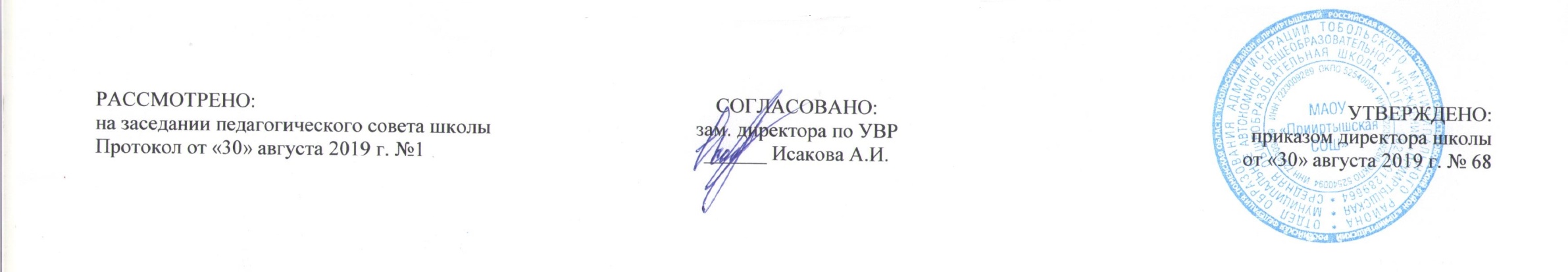 РАБОЧАЯ ПРОГРАММАпо предмету «Социально-бытовая ориентировка»для обучающихся по адаптированной основной общеобразовательной программе ООО для детей с умственной отсталостью (интеллектуальными нарушениями)8 классана 2019-2020 учебный годСоставитель программы: Авазова Л.П.,учитель  высшей квалификационной категории2019 годРабочая программа по предмету «Социально-бытовая ориентировка» составлена в соответствии с программой для специальных (коррекционных) образовательных учреждений VIII вида: 5-9 кл.: В 2 сб. / Под ред. В.В. Воронковой. — М.: Гуманитар. изд. центр ВЛАДОС, 2011. к учебным пособиям по Социально-бытовой ориентировке: Социально-бытовая ориентировка. 8 класс : учебное пособие для общеобразовательных организаций, реализующих адаптированные основные общеобразовательные программы. / В.П.Субчева – М. : Гуманитар. изд. центр ВЛАДОС, 2013.      На изучение предмета «Социально-бытовая ориентировка» в 8 классе в учебном плане филиала МАОУ «Прииртышская СОШ» - «Верхнеаремзянская СОШ им. Д.И.Менделеева» отводится 2 часа в неделю, 68 часов в год.Планируемые результаты освоения учебного предмета:Учащиеся должны знать:Правила стирки и сушки изделий из шерстяных и синтетических тканей, утюжка изделий.Правила периодичности кормления ребенка из соски и ложки, купание ребенка, одевание и пеленание грудного ребенка.Способы и последовательность приготовления изделий из теста, консервирование овощей.Правила поведения юношей и девушек при знакомстве в общественных местах, дома, внешний вид.Типы кожи и правила ухода за кожей лица.Ассортимент товаров в различных спец. магазинах, стоимость промышленных и продовольственных товаров.Правила пользования городским телефоном-автоматом и домашним, номера телефонов срочного вызова.Правила и периодичность уборки кухни, санузла, моющие средства.Основные автобусные маршруты, маршруты водного транспорта.Правила и приемы оказания первой помощи при несчастных случаях, виды глистных заболеваний и меры предупреждения. Основные статьи расходов в семье: размер квартплаты, тарифы, порядок и периодичность оплаты электроэнергии, газа, телефона и др.Название материала, используемого на занятиях, слова, обозначающие понятия, указанные в программе, и использовать их в речи.Учащиеся должны уметь: Выбирать косметические средства в зависимости от состояния кожи, времени года.Купать, одевать, пеленать куклу, кормить, содержать в порядке детскую постель, игрушки.Готовить изделия из разных видов теста, солить овощи, оформлять изделия.Культурно и вежливо вести себя при знакомстве, в общественных местах, дома, подбирать прическу, одежду, учитывая свой возраст.Стирать, сушить изделия из шерстяных и синтетических тканей, утюжка блузок и платьев.Выбирать покупку с учетом различных условий, подсчитывать стоимость покупок.Объяснить причину звонка по телефону срочного вызова, культурно разговаривать по телефону.Мыть кафельные стены и раковину, пользоваться печатными инструкциями к моющим средствам.Пользоваться расписанием, покупать билет, определять стоимость проезда.Оказывать первую помощь при ожогах, обмораживании, помощь утопающему.Подсчитать расходы, снимать показатели счетчика и подсчитывать стоимость израсходованной электроэнергии, газа, воды и т. д; планировать и подсчитывать расходы на культурные и текущие потребности, крупные покупки.Ориентироваться в схемах вязания и вязать по ним с небольшой помощью учителя, отбирать нужный материал для работы.Накрахмаливать, накалывать на ткань и оформлять салфетки.Содержание предмета, курса «Социально-бытовая ориентировка» Личная гигиена Тематика. Уход за кожей лица. Косметические средства (лосьоны, кремы и др.). Практические работы. Упражнения в протирании кожи лица лосьоном, нанесении крема. Одежда Тематика. 1. Стирка изделий из шерстяных и синтетических тканей в домашних условиях. 2. Утюжка блузок, рубашек, платьев. 3. Прачечная. Правила пользования (метки, заполнение бланков). Виды услуг. Прачечная самообслуживания. Практические работы. Стирка и утюжка изделий из шерстяных и синтетических тканей. Заполнение бланков для сдачи белья. Экскурсия в прачечную. Питание Тематика. 1. Приготовление изделий из теста. 2. Квашение, соление овощей, варка варенья из фруктов и ягод. 3. Составление меню завтрака, обеда, ужина на день, на неделю. Практические работы.  Приготовление блинов, печенья и других изделий из теста. Квашение, соление овощей. Варка варенья из фруктов, ягод. Упражнения в составлении меню.Семья Тематика 1. Уход за грудным ребенком (кормление из соски и с ложки, купание, одевание, пеленание, уборка постели, правила содержания детской посуды, игрушек). Практические работы. Упражнения в купании, одевании, пеленании куклы. Мытье детской посуды, игрушек.Культура поведения Тематика 1. Культура общения юноши и девушки. 2. Внешний вид молодых людей. Жилище Тематика 1. Уборка кухни, санузла, уход за ванной, унитазом, раковинами. 2. Моющие средства, используемые при уборке кухни и санузла. Практические работы.  Мытье кафельных стен, чистка раковин.Транспорт Тематика 1. Междугородный автотранспорт. Автовокзал. Основные автобусные маршруты. Расписание движения автобусов. Порядок приобретения билетов. Стоимость проезда. 2. Водный транспорт. Основные маршруты. Расписание. Порядок приобретения билетов. Стоимость проезда. Экскурсия на автобусную станцию или в порт. Торговля Тематика Специализированные магазины (книжный, спортивный и др.). Стоимость основных промышленных товаров. Практические работы. Упражнения в подсчете стоимости покупок. Экскурсия в один из специализированных магазинов.Средства связи Тематика 1. Телефон. Пользование городским телефоном-автоматом, квартирным телефоном. Пользование телефонным справочником. Культура разговора по телефону. Вызов милиции, пожарной команды, аварийных служб при утечке газа, поломке водопровода, неисправности электросети, получение справок по телефону. Служба точного времени. 2. Междугородная телефонная связь. Порядок пользования автоматической телефонной связью. Заказ междугородного телефонного разговора. Тарифы на телефонные разговоры. Экскурсия на переговорный пункт.Медицинская помощьТематика 1. Первая помощь при несчастных случаях (ожогах, обмораживании, отравлении, тепловом и солнечном ударах). 2. Первая помощь утопающему. 3. Глистные заболевания и меры их предупреждения. Практические работы Упражнения в оказании первой помощи при ожогах, обмораживании, утоплении. Упражнения в оказании первой помощи утопающему. Экскурсия в поликлинику.Учреждения и организации и предприятия Тематика. Департамент, муниципалитет, префектура, милиции. Их назначение. Экскурсия в одну из организаций по теме. Экономика домашнего хозяйства Тематика 1. Основные статьи расходов (питание, содержание жилища, одежда и обувь, культурные потребности, помощь родственникам). Планирование расходов на день, две недели с учетом бюджета и состава семьи. 2. Расходы на питание. 3. Содержание жилища. Оплата жилой площади и коммунальных услуг. 4. Крупные покупки (одежда, мебель, обувь и др.). Практические работы Упражнения в планировании расходов на день, две недели (на конкретных примерах). Снятие показателей счетчика, расчет стоимости израсходованной электроэнергии и газа, заполнение квитанций. Упражнения в планировании крупных покупок (на конкретных при мерах), в оказании  помощи родственникам. Экскурсия в ЖЭК, ДЭЗ и т. п.Учебно-тематический планКалендарно-тематическое планирование№Наименование разделов и темКоличество часов1Личная гигиена.42Одежда.63Питание.224Семья.45Культура поведения.46Жилище.47Транспорт.58Торговля.49Средства связи.410Медицинская помощь.411Экономика домашнего хозяйства.7Итого:68№ДатаДатаНазвание разделов, тем, уроковКоличествочасов№ПланФактНазвание разделов, тем, уроковКоличествочасовЛичная гигиена (4ч)Личная гигиена (4ч)Личная гигиена (4ч)Личная гигиена (4ч)Личная гигиена (4ч)1Уход за кожей лица. 12Практическая работа "Уход за кожей лица".13Косметические средства ( лосьоны, кремы).14Практическая работа "Косметические средства ( лосьоны, кремы)".1Одежда (6ч)Одежда (6ч)Одежда (6ч)Одежда (6ч)Одежда (6ч)5Стирка изделий из шерстяных и синтетических тканей в домашних условиях. 16Практическая работа "Стирка изделий из шерстяных и синтетических тканей в домашних условиях". 17Утюжка блузок, рубашек, платьев.18Практическая работа "Утюжка блузок, рубашек, платьев".19Прачечная. Правила пользования. Виды услуг прачечной. 110Прачечная самообслуживания. 1Питание (22ч) Питание (22ч) Питание (22ч) Питание (22ч) Питание (22ч) 11Виды теста : дрожжевое, пресное, сдобное. 112Заваривание чая. 113Приготовление пирожков с начинкой из капусты.114Практическая работа "Приготовление пирожков с начинкой из капусты".115Приготовление изделий из теста: блины.116Практическая работа "Приготовление изделий из теста: блины".117Приготовление изделий из теста: песочное печенье.118Практическая работа "Приготовление изделий из теста: песочное печенье".119Заготовка продуктов: квашение, соление овощей, варка варенья из фруктов и ягод.120Практическая работа "Заготовка продуктов:  варка варенья из фруктов и ягод".121Заготовка продуктов: квашение капусты.122Практическая работа "Заготовка продуктов: квашение капусты".123Заготовка продуктов: варенье из яблок.124Практическая работа "Заготовка продуктов: варенье из яблок".125Заготовка продуктов: соление огурцов.126Практическая работа "Заготовка продуктов: соление огурцов".127Составление меню на день, неделю.128Практическая работа "Составление меню на день, неделю".129Запись рецептов блюд для праздничного стола.130Практическая работа "Запись рецептов блюд для праздничного стола".131Оформление праздничного стола.132Практическая работа. Оформление праздничного стола.1Семья (4ч)Семья (4ч)Семья (4ч)Семья (4ч)Семья (4ч)33Грудной ребенок в семье. 134Грудной ребенок в семье. 135Купание и пеленание грудного ребенка.136Практическая работа "Купание и пеленание грудного ребенка".1Культура поведения (4ч)Культура поведения (4ч)Культура поведения (4ч)Культура поведения (4ч)Культура поведения (4ч)37Культура общения юноши и девушки. 138Культура общения юноши и девушки. 139Внешний вид молодых людей.140Внешний вид молодых людей.1Жилище (4ч)Жилище (4ч)Жилище (4ч)Жилище (4ч)Жилище (4ч)41Уборка кухни, санузла, ванны. Моющие средства, используемые при  уборке. 142Уборка кухни, санузла, ванны. Моющие средства, используемые при  уборке. 143Практическая работа "Мытье кафельных стен. Чистка раковин". 144Практическая работа "Мытье кафельных стен. Чистка раковин". 1Транспорт (5ч)Транспорт (5ч)Транспорт (5ч)Транспорт (5ч)Транспорт (5ч)45Автовокзал и его назначение.146Автовокзал и его назначение.147Водный транспорт. Речной вокзал.148Водный транспорт. Речной вокзал.149Экскурсия на автовокзал.1Торговля (4ч)Торговля (4ч)Торговля (4ч)Торговля (4ч)Торговля (4ч)50Специализированный книжный магазин. 151Специализированный книжный магазин. 152Специализированный спортивный магазин.153Специализированный спортивный магазин.1Средства связи (4ч)Средства связи (4ч)Средства связи (4ч)Средства связи (4ч)Средства связи (4ч)54Телефон. Пользование телефонным справочником. Вызов служб реагирования. 155Телефон. Пользование телефонным справочником. Вызов служб реагирования. 156Междугородная телефонная связь.157Междугородная телефонная связь.1Медицинская помощь (4ч)Медицинская помощь (4ч)Медицинская помощь (4ч)Медицинская помощь (4ч)Медицинская помощь (4ч)58Первая медицинская помощь при несчастном случае. 159Первая медицинская помощь при несчастном случае. 160Глистные заболевания и меры их предупреждения.161Глистные заболевания и меры их предупреждения.1Экономика домашнего хозяйства (7ч)Экономика домашнего хозяйства (7ч)Экономика домашнего хозяйства (7ч)Экономика домашнего хозяйства (7ч)Экономика домашнего хозяйства (7ч)62Основные статьи расходов ( питание, содержание жилища, одежда и обувь, культурные расходы). 163Основные статьи расходов ( питание, содержание жилища, одежда и обувь, культурные расходы). 164Планирование расходов на день, неделю, месяц с учетом бюджета и состава семьи.165Практическая работа "Планирование расходов на день, неделю, месяц с учетом бюджета и состава семьи".166Назначение муниципалитета, управления, департамента, центра по трудоустройству. 167Назначение муниципалитета, управления, департамента, центра по трудоустройству. 168Итоговый урок.1